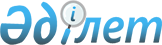 О внесении изменений и дополнения в некоторые решения Правительства Республики КазахстанПостановление Правительства Республики Казахстан от 25 июля 2000 года N 1103

      Правительство Республики Казахстан постановляет: 

      1. Утвердить прилагаемые изменения и дополнение, которые вносятся в некоторые решения Правительства Республики Казахстан. 

      2. Настоящее постановление вступает в силу со дня подписания. 

 

     Премьер-Министр  Республики Казахстан  

                                                        Утверждены                                                       постановлением Правительства                                                      Республики Казахстан                                                от 25 июля 2000 года N 1103 



 

                   Изменения и дополнение, которые вносятся                     в некоторые решения Правительства                             Республики Казахстан     1.(Пункты 1 и 2 утратили силу - постановлением Правительства РК от 17 августа 2000 г. N 1269  P001269_ )     3. (Пункт 3 утратил силу - постановлением Правительства РК от 24 апреля 2002 г. N 470  P020470_  )     (Специалисты: Мартина Н.А.,                                Умбетова А.М.)
					© 2012. РГП на ПХВ «Институт законодательства и правовой информации Республики Казахстан» Министерства юстиции Республики Казахстан
				